Уважаемые коллеги!В Ярославской области актуальной стала проблема употребления несовершеннолетними некурительной никотинсодержащей продукции (так называемых снюсов).В связи с этим департамент просит руководителей образовательных организаций включить в повестку плановых школьных родительских собраний информацию о потенциальной угрозе употребления некурительной никотинсодержащей продукции (снюсов) для здоровья несовершеннолетних (приложение).Департамент просит разместить информацию, подготовленную федеральным бюджетным учреждением здравоохранения «Центр гигиенического образования населения», на информационных стендах в общеобразовательных организациях, а также на официальных сайтах общеобразовательных организаций (инфографика в приложении).Департамент просит руководителей органов местного самоуправления, осуществляющих управление в сфере образования, довести информацию до руководителей образовательных организаций.Приложение: на 3 л. в 1 экз.Уткина Евгения Валерьевна(4852) 72-83-23ПриложениеИнформация о потенциальной угрозе употребления некурительной никотинсодержащей продукции(так называемых снюсов) для здоровья несовершеннолетнихСнюс – это вид бездымного табака. Делают его из увлажненного измельченного табака, который обработан раствором соли и соды и упакован в пакетики. Но сегодня в магазинах снюс продают в виде конфет, леденцов, мармелада и даже зубочисток.В связи с тем, что данную продукцию рассасывают, при употреблении человек получает токсический удар по жизненно важным органам.Употребление снюса вызывает отравление у ребенка и может привести к летальному исходу. Употребление снюса может привести к развитию рака полости рта, рака поджелудочной железы, рака пищевода и рака легких. А также вызывает разрушение зубов, пародонтоз, тахикардию и запах изо рта.Евразийской экономической комиссией некурительная никотинсодержащая продукция отнесена к пищевой продукции. Следовательно, выпускаемая в обращение пищевая продукция должна сопровождаться документами об оценке соответствия (свидетельство о государственной регистрации продукции или декларация о соответствии) и маркироваться единым знаком обращения продукции на рынке Союза. В Ярославской области в точках продажи некурительной никотинсодержащей продукции документы об оценке соответствия отсутствуют, следовательно продажа данной продукции незаконна.В Ярославской области федеральным бюджетным учреждением здравоохранения «Центр гигиены и эпидемиологии в Ярославской области» проведены лабораторные исследования проб бестабачной никотинсодержащей продукции. По данным результатов лабораторных исследований в составе смесей установлено наличие тяжелых металлов:- кадмий;- ртуть;- свинец;- мышьяк.Также установлено, что в одной порции снюса концентрация никотина от 5 до 50 раз больше, чем в одной сигарете. О выявленных фактах распространения и употребления некурительной никотинсодержащей продукции просим сообщать информацию по телефонам:- «горячей линии» Управления Министерства внутренних дел Российской Федерации по Ярославской области – (4852) 73-10-50;- единый номер экстренных служб – 112.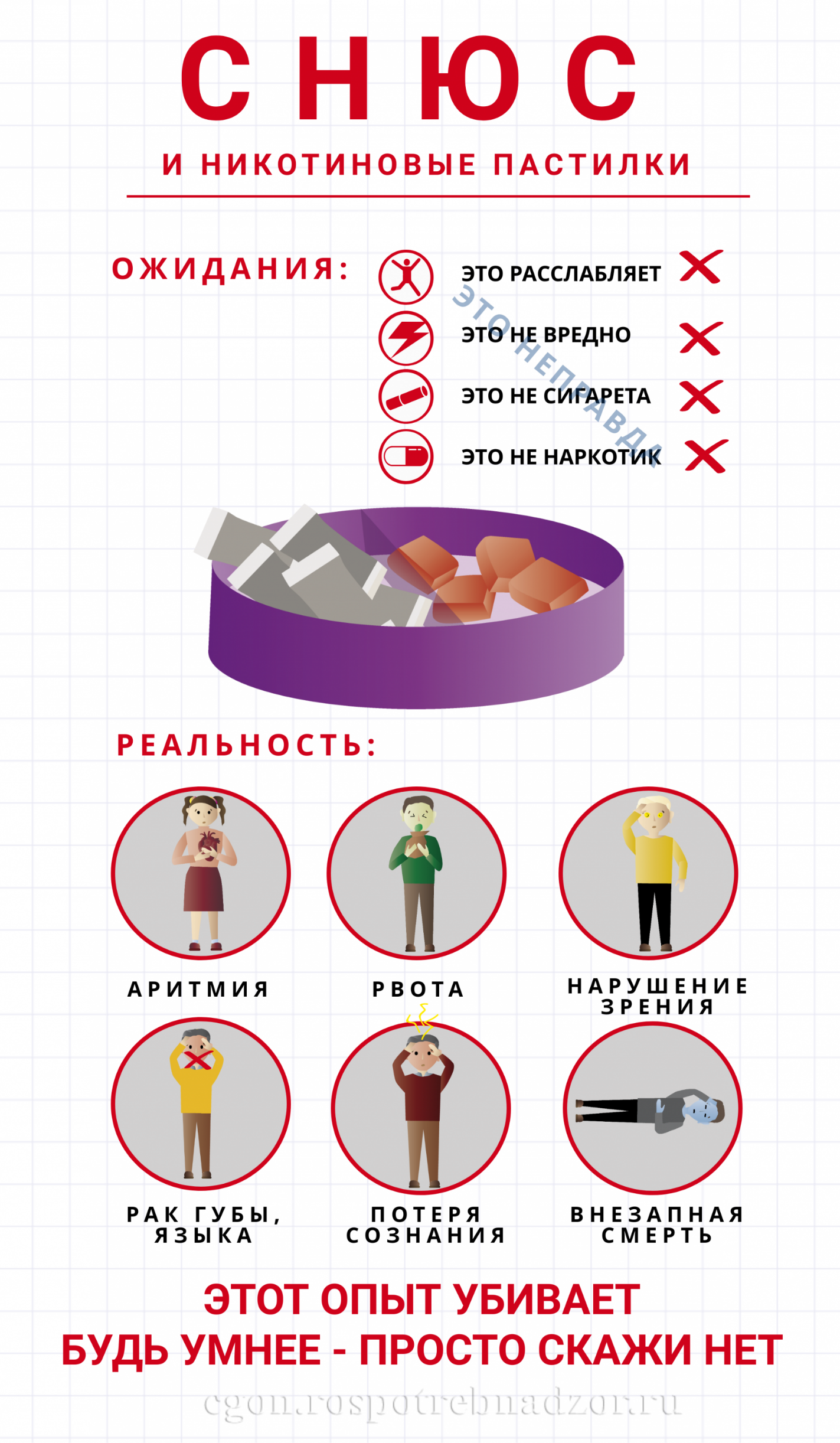 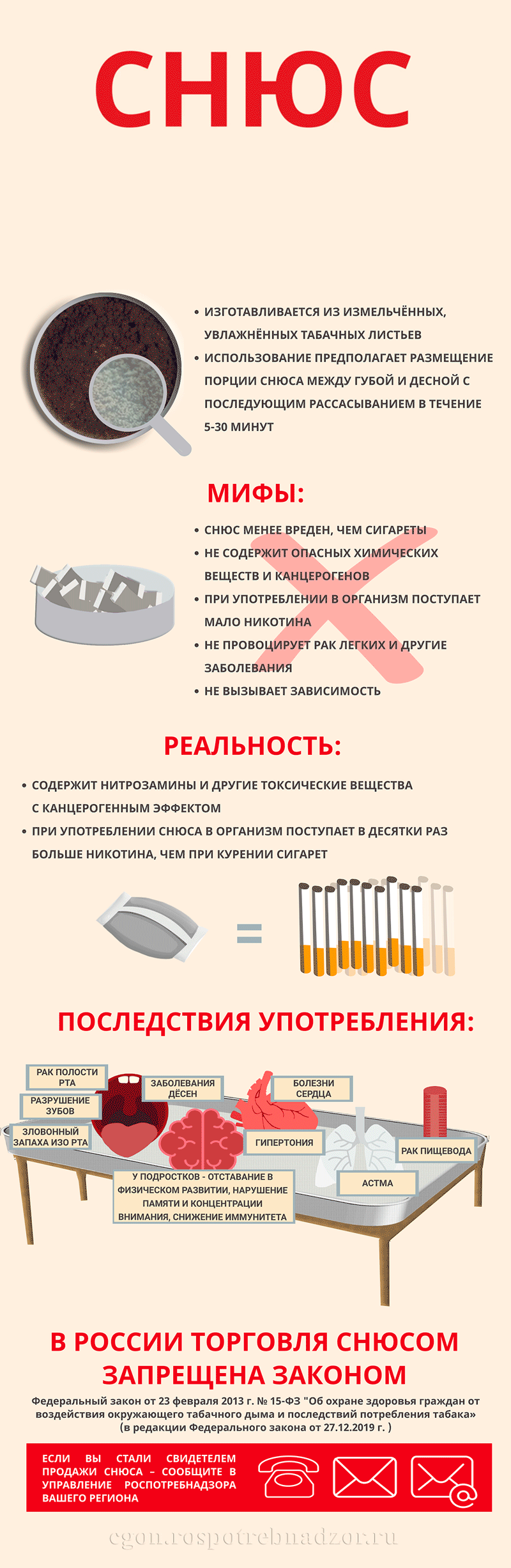 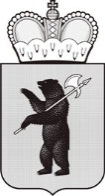 ДЕПАРТАМЕНТ ОБРАЗОВАНИЯЯРОСЛАВСКОЙ ОБЛАСТИСоветская ул., д. . Ярославль, 150000Телефон (4852) 40-18-95Факс (4852) 72-83-81e-mail: dobr@yarregion.ruhttp://yarregion.ru/depts/dobrОКПО 00097608, ОГРН 1027600681195,ИНН / КПП 7604037302 / 760401001__________________№______________На №           от           Руководителям органов местного самоуправления, осуществляющих управление в сфере образованияРуководителям государственных организаций, функционально подчиненных департаменту образования Ярославской области(по списку рассылки)О профилактике употребления некурительной никотинсодержащей продукцииС.В. Астафьева